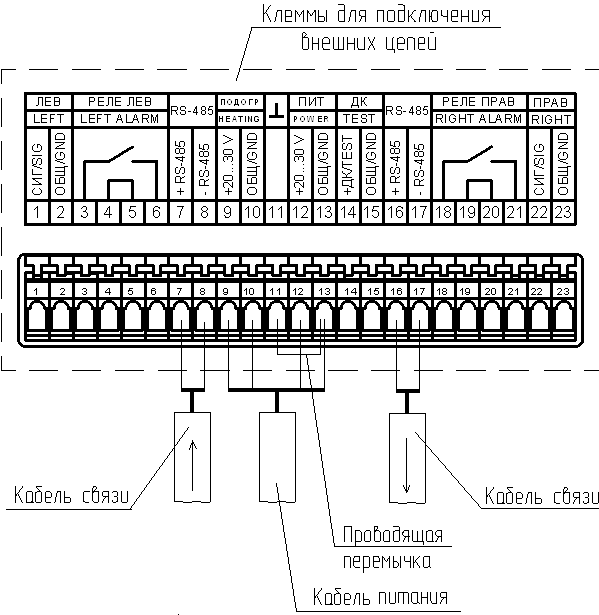 Схема подключения БЭ к источникам питания и СОУД «Медиана»с заземлением отрицательного полюса источника питаниядля случая последовательного подключения нескольких цифровых СО по интерфейсу RS-485 без использования распределительной коробки для интерфейса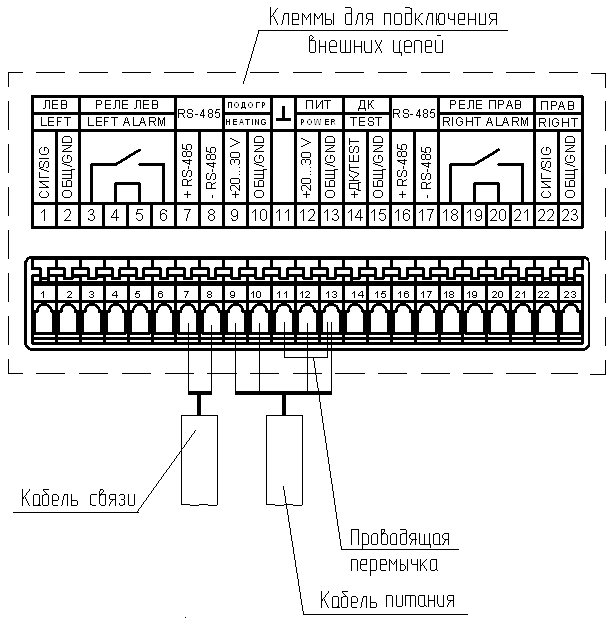 Схема подключения БЭ к источникам питания и СОУД «Медиана»с заземлением отрицательного полюса источника питаниядля случая подключения одного цифрового СО по интерфейсу RS-485, либо для случая подключения нескольких цифровых СО по интерфейсу RS-485 с использованием распределительной коробки